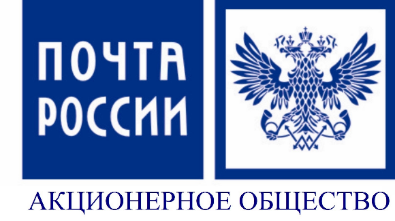 Уважаемые граждане!СОВЕРШАЙТЕ ПЛАТЕЖИ В ОТДЕЛЕНИИ ПОЧТОВОЙ СВЯЗИ В ШАГОВОЙ ДОСТУПНОСТИКоммунальные услуги:- «Читаэнергосбыт», «Олерон +», Тепло, Фонд капительного ремонта и др.Госпошлины, штрафы ГИБДДНалогиПогашение кредитов день в деньПрочие платежиСотовая связь, интернет, Ростелеком.Детские сады, школы, ВУЗыТел. 8 (3022) 35-77-08